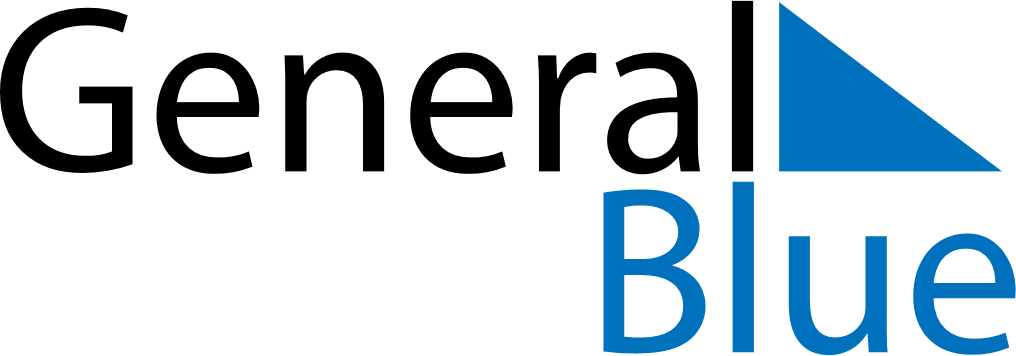 December 2024December 2024December 2024Antigua and BarbudaAntigua and BarbudaSUNMONTUEWEDTHUFRISAT1234567891011121314V.C Bird Day1516171819202122232425262728Christmas DayBoxing Day293031